Znak sprawy: KC-zp.272-493/19     		      Kraków, 2019-08-06OGŁOSZENIE O WYBORZE OFERTYAkademia Górniczo - Hutniczaim. Stanisława Staszica w KrakowieDział Zamówień Publicznych, zgodnie z art.92 ust.2 ustawy prawo zamówień publicznych (Dz. U. z  2018 r. poz. 1986 ze zm.) informuje, że w wyniku postępowania prowadzonego w trybie przetarg nieograniczony, ogłoszonego w Biuletynie Zamówień Publicznych dnia 24/07/2019 z numerem 578043-N-2019 na Dostawa materiałów promocyjnych dotyczących programu Erasmus +Uzasadnienie wyboru: oferta najkorzystniejsza zgodnie z kryteriami oceny ofert.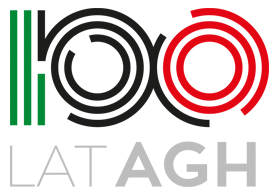 *Zamawiający nie przyznawał punktów, ponieważ oferta została odrzuconaZamawiający nie wykluczył żadnego z Wykonawców.W toku postępowania odrzucone zostały następujące oferty:Zamawiający nie ustanowił dynamicznego systemu zakupów.Umowa w prowadzonym postępowaniu może zostać zawarta po 12/08/2019r.Złożono ofert:  5Z czego odrzucono lub zwrócono bez rozpatrywania: 1Cena (brutto)oferty najtańszej: 25 848.46 PLNCena  (brutto)oferty najdroższej: 40 762.20 PLNZamawiający wybrał ofertę firmy:Podarowane.pl Biedrzycki Sp. J.Kasztanowa 2632-040 Rzeszotaryza cenę 25 848.46  złNr tematuNazwa i adres wykonawcy(Nr oferty)Liczba punktów w kryteriumLiczba punktów w kryteriumLiczba punktów w kryteriumRAZEMCenaJakość produktówTermin realizacji1Podarowane.pl Biedrzycki Sp. J.Kasztanowa 26 32-040 Rzeszotary(5)  60,00  30,00  10,00  100,001AERA GROUP Sp. z o.o.Zdunów 18 30-428 Kraków(4)  53,54  19,88  10,00  83,421Girit Group Łukasz CzernikDrogowców 8 39-200 Dębica(2)  50,83  20,25  10,00  81,081PPHU LIR Elzbieta Zajetul. Grunwaldzka 2 82-300 Elblag(3)  38,05  13,50  8,00  59,551Agencja WENA s.c. Jolanta Łyszkowska-Socha, Tomasz Sochaul. Morenowa 11 80-172 Gdańsk(1)  0,00*  0,00*  0,00*  0,00*Lp.Nr oferty, nazwa i adres wykonawcy:Uzasadnienie odrzucenia oferty:11Agencja WENA s.c. Jolanta Łyszkowska-Socha, Tomasz Sochaul. Morenowa 11 80-172 GdańskZamawiający odrzuca ofertę na podstawie art.89 ust.1 pkt 2 - treść oferty nie odpowiada treści SIWZ.